      		 Краткие итоги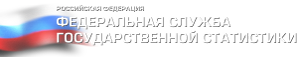         		22 марта 2023 г.О миграционных процессах в Грайворонском городском округе
в 2022 годуПо предварительным данным за январь-декабрь 2022 года в населённые пункты Грайворонского городского округа  на постоянное и временное место жительства прибыли 1578 человек, в том числе 337 – в городскую и 1241 – в сельскую местность. Выбыли из населенных пунктов округа 1599, 472 и 1127 человек соответственно. В числе прибывших и выбывших учтено движение населения между сельскими населенными пунктами округа и прибывшие временно, на срок свыше 9 месяцев.За 2022 год в целом по округу зафиксирована миграционная убыль населения в количестве 21 человека, в том числе в городе – 135 человек, в сельской местности небольшой прирост – 114 человек. По сравнению с 2021 годом прибывших меньше на 403 человека, выбывших больше на 341, миграционный прирост уменьшился на 744 человека.Миграционный прирост за счет обмена населением  в пределах России за январь-декабрь 2022 года составил 115 человек. Наибольший миграционный прирост сложился в результате обмена населением с субъектами Центрального (77 человек), Сибирского (24) и Южного (17 человек) федеральных округов.Сложившаяся за январь-декабрь 2022 года миграционная убыль в результате обмена с зарубежными странами составила 136 человек, в том числе со странами СНГ – 134, с другими зарубежными странами – 2 человека. 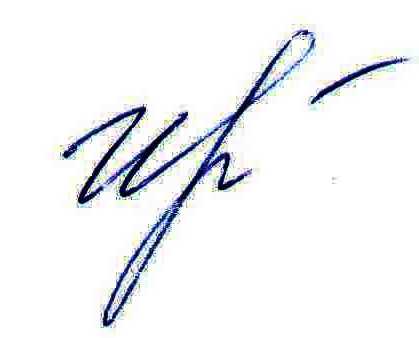 Руководитель подразделения Белгородстата в г. Грайворон 							С.В. ИльинаЯнварь-декабрь 2022 годаЯнварь-декабрь 2022 годаЯнварь-декабрь 2022 годаЯнварь-декабрь 2021 годаЯнварь-декабрь 2021 годаЯнварь-декабрь 2021 годачисло
прибывшихчисло
выбывшихмиграционный
прирост, убыль (-) населениячисло
прибывшихчисло
выбывшихмиграционный
прирост, убыль (-) населенияМиграция – всего, человек15781599-2119811258723в том числе:в пределах России1296118111516521112540международная миграция282418-136329146183из нее:со странами СНГ279413-134324142182с другими зарубежными странами35-2541Общие коэффициенты миграции (на 1000 человек населения)52,453,9-0,766,041,924,1